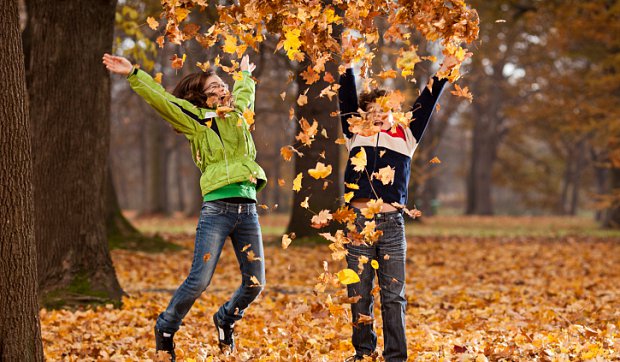 ПЛАНмероприятий образовательных учреждений Вольского муниципального района на осенние каникулы 2014-2015 учебный год№ п/п№ п/пМероприятиеДата, времяМесто проведенияКлассОтветственныйГОРОДГОРОДГОРОДГОРОДГОРОДГОРОДГОРОДЦДОД «Радуга г.Вольска»  ЦДОД «Радуга г.Вольска»  ЦДОД «Радуга г.Вольска»  ЦДОД «Радуга г.Вольска»  ЦДОД «Радуга г.Вольска»  ЦДОД «Радуга г.Вольска»  ЦДОД «Радуга г.Вольска»  11Соревнования по самбо 2.11.201410.00ЦДОД «Радуга» Воспитанники ЦДОД «Радуга»Андреев В.А.22Мастер – класс«Мастерская чудес» 5.11.201411.00ЦДОД «Радуга» для 4-5 кл.Семенова М.А.Литвинова Т.О.Кобзева Н.В.Дмитриева Е.В.33Соревнования по стрельбе из пневматической винтовки5.11.201411.00ЦДОД «Радуга» Евграфова Л.А.44Развлекательная программа «Большая перемена» 6.11.201411.00ЦДОД «Радуга» для 4-5 кл.Терина Е.С.55Тренинг по психологии общения «Мы умеем общаться»7.11.201411.00ЦДОД «Радуга» для 9-11 кл. Трушина Е.Н.66Турнир по шахматам среди школьников6.11 – 7.11.201410.00ЦДОД «Радуга» для 5-11 кл. Евграфова Л.А.77Познавательная игровая программа  «Осенняя палитра» 7.11.201415.00ЦДОД «Радуга» воспитанники объединений изобразительного искусстваТерина Е.С.Комракова Е.В.МОУ «Гимназия г.Вольска»МОУ «Гимназия г.Вольска»МОУ «Гимназия г.Вольска»МОУ «Гимназия г.Вольска»МОУ «Гимназия г.Вольска»МОУ «Гимназия г.Вольска»МОУ «Гимназия г.Вольска»11Осенние посиделки (творческая мастерская)3.11.2014 10.00 Кабинет №283-4 кл.Шешенева О.В.22Соревнования по олимпийской системе (шахматы, шашки)4.11.2014 9.00 Коридоры школы, спортивный зал5-11 кл.Шешенева О.В.33«Юные гимназисты» - праздник5.11.201410.00 Актовый зал2-4 кл.Шешенева О.В.44Праздник «Гимназист звучит гордо»4.11.2014 10.00 Актовый зал5-6 кл.Шешенева О.В.55Спортивные соревнования: волейбол, футбол7.11.201410.00 Спортивный зал5-11 кл.Шешенева О.В.66Участие в городских мероприятиях ЦДО, отдел природы1.11.2014 – 9.11.2014  3-11 кл.Шешенева О.В.77Экскурсии в бассейн, Ледовый Дворец, музеи1.11.2014 – 9.11.2014 4-11 кл.Шешенева О.В.88Работа кружков, спортивных секцийПо расписанию с 10.00Спортивный зал, актовый зал, кабинет №12, 361-11 кл.Шешенева О.В.МОУ «Лицей г.Вольска»МОУ «Лицей г.Вольска»МОУ «Лицей г.Вольска»МОУ «Лицей г.Вольска»МОУ «Лицей г.Вольска»МОУ «Лицей г.Вольска»МОУ «Лицей г.Вольска»11Эрудит – марафон «Хочу все знать»03.11.2014Кабинет № 2051 кл.Балобан О.Ю.22Экскурсия в Вольский краеведческий музей5.11.201410.00Вольский краеведческий музей6в кл.Балобан О.Ю.33Конкурс «Самый, самый, самый…»06.11.201410.00Лицей6а кл.Балобан О.Ю.44Экскурсия в краеведческий музей08.11.201411.00Краеведческий музей5б кл.Балобан О.Ю.55Встреча будущих первоклассников «Добро пожаловать!» (экскурсия по школе).07.11.2014лицей4а, 4б, 4в кл.Балобан О.Ю.66Посещение бассейна и ледового дворцаВ течение каникул5-11 кл.Балобан О.Ю.77Интеллектуальный брейн - ринг3.11.2014 11.00Лицей 9а, 9б кл.Балобан О.Ю.88Работа кружков, спортивных секцийПо графикуЛицей 1-11 кл. Балобан О.Ю. МОУ «Средняя общеобразовательная школа №3 г.Вольска»МОУ «Средняя общеобразовательная школа №3 г.Вольска»МОУ «Средняя общеобразовательная школа №3 г.Вольска»МОУ «Средняя общеобразовательная школа №3 г.Вольска»МОУ «Средняя общеобразовательная школа №3 г.Вольска»МОУ «Средняя общеобразовательная школа №3 г.Вольска»МОУ «Средняя общеобразовательная школа №3 г.Вольска»1.1.Игровая программа «Осенний марафон»01.11.201410.00Кабинет № 771а, 1б, 1в кл.Андреева И.В.2.2.Конкурс рисунков «Золотая осень»3.11.201410.00Кабинет № 652а кл.Андреева И.В.3.3.Конкурс аппликаций «Осенний узор»6.11.201410.00Кабинет № 892б кл.Андреева И.В.4.4.Занимательная олимпиада «Знатоки математики»6.11.201410.00Кабинет № 902в кл.Андреева И.В.5.5.Математический КВН6.11.201410.00Кабинет № 66 3а кл.Андреева И.В.6.6.Викторина «По страницам любимых книг»6.11.201410.00Кабинет № 713б кл.Андреева И.В.7.7.«Веселые старты»6.11.201411.00Спортивный зал4а,4б,4в кл.Андреева И.В.8.8.Пешая прогулка по городу «Архитектурные памятники нашего города»5.11.201411.00ул. Революционная – площадь Х-летия Октября5а кл.Андреева И.В.9.9.Экскурсия в музей ВВИМО5.11.2014(по согласованию)ВВИМО5б кл.Андреева И.В.10.10.Посещение ледового дворца8.11.2014Ледовый дворец5в кл.Андреева И.В.11.11.Интеллектуальная игра «Умная сова»5.11.2014 11.00Кабинет № 456а кл.Андреева И.В.12.12.Поход в лес3.11.2014Лесной массив мкр. Северный6б кл.Андреева И.В.13.13.Экскурсия на смотровую площадку 5.11.2014Центр, горы 7а кл.Андреева И.В.14.14.Поход в лес3.11.2014Лесной массив микр. Северный7б кл.Андреева И.В.15.15.Экскурсия по городу3.11.2014Краеведческий музей8а кл.Андреева И.В.16.16.Посещение плавательного бассейна5.11.2014Плавательный бассейн 8б кл.Андреева И.В.17.17.Посещение плавательного бассейна5.11.2014Плавательный бассейн 8в кл.Андреева И.В.18.18.Экскурсия на смотровую площадкуПосещение музея занимательных наук5.11.20141.11.2014Центр, горы г. Саратов9а кл.Андреева И.В.19.19.Посещение плавательного бассейна5.11.2014Плавательный бассейн 9б кл.Андреева И.В.20.20.Посещение музея занимательных наук( г. Саратов) 1.11.2014г. Саратов10 кл.Андреева И.В.21.21.Посещение ГОУ «Детский дом №2 г.Вольска» 2.11.2014ГОУ «Детский дом №2 г.Вольска»11 кл.Андреева И.В.2222Работа кружков, спортивных секцийПо графикуСОШ №31-11 кл. Андреева И.В. МОУ «Средняя общеобразовательная школа №4 г.Вольска»МОУ «Средняя общеобразовательная школа №4 г.Вольска»МОУ «Средняя общеобразовательная школа №4 г.Вольска»МОУ «Средняя общеобразовательная школа №4 г.Вольска»МОУ «Средняя общеобразовательная школа №4 г.Вольска»МОУ «Средняя общеобразовательная школа №4 г.Вольска»МОУ «Средняя общеобразовательная школа №4 г.Вольска»11Дискотека «Мы за здоровый образ жизни!»01.11.2014 18.00Актовый зал СОШ №47-11 кл.Мохонова Н.В.22Акция «Живи лес»01.11.201410.00Лесная зона пос. Большевик5а кл.Мохонова Н.В.33День именинника01.11.201410.00Кабинет №13СОШ №45б кл.Мохонова Н.В.44Праздник осени03.11.201412.00Кабинет №36СОШ №411 кл.Мохонова Н.В.55Творческая мастерская «Волшебный пластилин»04.11.201410.00Кабинет №10    СОШ 42в кл.Мохонова Н.В.66«День согласия и примирения» - внеклассное мероприятие04.11.201410.00Кабинет №15СОШ №46б кл.Мохонова Н.В.77Посещение выставки в краеведческом музее05.11.201411.00Картинная галерея3а кл.Мохонова Н.В.88«Мисс – осень 2014» (в рамках празднования Дня согласия и примирения)05.11.201416.00Актовый зал СОШ №45-7 кл.Мохонова Н.В.99«Занимательная орфография»05.11.201410.00Кабинет №8СОШ №44 кл.Мохонова Н.В.1010День кино «Мультипликационная феерия» 05.11.201410.00Актовый зал СОШ №41а, 1б, 1в, 3в кл.Мохонова Н.В.1111Посещение выставки, посвященной 70-летию Победы в ВОВ05.11.201410.00Музей ВВИМО6а кл.Мохонова Н.В.1212Интеллектуальная викторина «Турнир смекалистых» 05.11.201410.00СОШ №48б кл.Мохонова Н.В.1313Пиратская вечеринка05.11.201414.00Кабинет №14 СОШ №46в кл.Мохонова Н.В.1414Муниципальные соревнования по шахматам05.11.201410.00ЦДО «Радуга»9а, 7б, 8б кл.Мохонова Н.В.1515Соревнования по стрельбе из пневматической винтовки 06.11.201411.00Тир, СОШ №48-11 кл.Мохонова Н.В.1616Посещение выставки06.11.201412.00Картинная галерея (виртуальный музей)9а кл.Мохонова Н.В.1717Весёлые старты04.11.201411.00Спортивный зал СОШ №42 кл.Мохонова Н.В.1818«Аква-игротека»06.11.201411.0014.00ГАУ РЦИ «Волжские зори»2б кл.3б кл.8а кл.Мохонова Н.В.1919Выставка картин06.11.201412.00Картинная галерея9в кл.Мохонова Н.В.2020Ледовые соревнования06.11.201414.00Ледовый дворец7а кл.Мохонова Н.В.2121Соревнования по дартсу07.11.201410.00Спортивный зал СОШ №4 5-6 кл.Мохонова Н.В.2222Ледовые соревнования07.11.201412.00Ледовый дворец7б кл.Мохонова Н.В.2323Осенний праздник07.11.201410.00Кабинет №8СОШ №42а кл.Мохонова Н.В.2424Работа кружков и секций1-8.11.2014по расписанию СОШ №41-11 кл.Мохонова Н.В.МОУ «Средняя общеобразовательная школа №5 г.Вольска»МОУ «Средняя общеобразовательная школа №5 г.Вольска»МОУ «Средняя общеобразовательная школа №5 г.Вольска»МОУ «Средняя общеобразовательная школа №5 г.Вольска»МОУ «Средняя общеобразовательная школа №5 г.Вольска»МОУ «Средняя общеобразовательная школа №5 г.Вольска»МОУ «Средняя общеобразовательная школа №5 г.Вольска»1Поездка в краеведческий музей. Отдел природы.Поездка в краеведческий музей. Отдел природы.05.11.201411.00г.Вольск1а кл.Францева О.А.2Игровая программа «В гостях у сказки»Игровая программа «В гостях у сказки»6.11. 2014 15.00ДК «Факел»1б, 2а кл.Францева О.А.3Игровая программаИгровая программа8.11. 2014 15.00ДК «Факел»2б кл.Францева О.А.4Веселые стартыВеселые старты6.11.201410.00школа3-е кл.Францева О.А.5Поездка в краеведческий музей. Отдел природы.Поездка в краеведческий музей. Отдел природы.6.11. 201411.00г. Вольск4 кл.Францева О.А.6Познавательная программа «В мире книг»Познавательная программа «В мире книг»5.11.201411.00ДК «Факел»5 кл.Францева О.А.7Поездка в к/т «Фаворит»Поездка в к/т «Фаворит»5.11. 201416.00г. Вольск6а кл.Францева О.А.8Познавательная программа «В мире книг»Познавательная программа «В мире книг»5.11. 201411.00ДК «Факел»6б кл.Францева О.А.9Поездка в к/т «Фаворит»Поездка в к/т «Фаворит»1.11. 201416.00г. Вольск7 кл.Францева О.А.10Веселые стартыВеселые старты8.11. 201410.00школа8-е кл.Францева О.А.11Игра Что? Где? Когда?Игра Что? Где? Когда?6.11.201411.00школа9 кл.Францева О.А.12Танцевально-развлекательная программа   «Мы едины»Танцевально-развлекательная программа   «Мы едины»1.11. 201419.00ДК «Факел»10, 11 кл.Францева О.А.13Работа кружков, спортивных секцийРабота кружков, спортивных секцийПо графикуСОШ №51-11 кл. Францева О.А. МОУ «Средняя общеобразовательная школа №6 г.Вольска»МОУ «Средняя общеобразовательная школа №6 г.Вольска»МОУ «Средняя общеобразовательная школа №6 г.Вольска»МОУ «Средняя общеобразовательная школа №6 г.Вольска»МОУ «Средняя общеобразовательная школа №6 г.Вольска»МОУ «Средняя общеобразовательная школа №6 г.Вольска»МОУ «Средняя общеобразовательная школа №6 г.Вольска»1.1.«Осенняя ярмарка»31.10.2014.12.00.СОШ №61-11 кл.Нагайчук Н.А.2.2.СоревнованияКЭС-БАСКЕТ  3.11.2014.10.00СОШ № 6Сборная командаНагайчук Н.А.3.3.«Хочу все знать»викторина5.11.2014.10.00СОШ №61в, 3а, 2б кл.Нагайчук Н.А.4.4.Киноклуб «Кино во благо»5.11.2014.12.00СОШ №611 кл.Нагайчук Н.А.5.5.Посещение«Ледового дворца»5.11.2014Ледовый Дворец г.Вольска9 кл.Нагайчук Н.А.6.6.Секция гимнастики5.11.201410.00СОШ №61 кл.Нагайчук Н.А.7.7.Поход в драмтеатр«Дружба важнее всего»6.11.2014.11.00Драматический театр г.Вольска1-4 кл.Нагайчук Н.А.8.8.«Разговор за чашкой чая»(классные посиделки)6.11.2014.10.00СОШ №68 кл.Нагайчук Н.А.9.9.«Красота, которая нас убивает»Дискуссионный клуб6.11.201410.00СОШ №67 кл.Нагайчук Н.А.10.10.Межмуниципальные соревнования по туризму6.11.2014 г. БалаковоСборная команда Нагайчук Н.А.11.11.«По дорогам сказок» - занимательная викторина7. 11.201410.00СОШ №61б, 1г кл.Нагайчук Н.А.12.12.«Ловкие, смелые» Спортивные состязания7. 11.201410.00СОШ №66а, 6б кл.Нагайчук Н.А.13.13.«Осенний марафон»-Веселые эстафеты7. 11.201410.00СОШ №62 - 4 кл.Нагайчук Н.А.14.14.Посещение бассейна7 11 2014.5 кл.Нагайчук Н.А.15.15.Секцияволейбола7.11.2014.10.00СОШ №68-11 кл.Нагайчук Н.А.МОУ «Основная общеобразовательная школа №10 г.Вольска»МОУ «Основная общеобразовательная школа №10 г.Вольска»МОУ «Основная общеобразовательная школа №10 г.Вольска»МОУ «Основная общеобразовательная школа №10 г.Вольска»МОУ «Основная общеобразовательная школа №10 г.Вольска»МОУ «Основная общеобразовательная школа №10 г.Вольска»МОУ «Основная общеобразовательная школа №10 г.Вольска»11«Вольск городок- Петербурга уголок»6.11.2014  10.00ООШ №101-4 кл.Зотова Л.В.22Поход в музей6.11.2014  10.00Вольский краеведческий музей5 кл.Зотова Л.В.33Поход в бассейнПоход в «Ледовый Дворец»5.11.2014 11.006.11.2014  11.006.11.2014  10.00Плавательный бассейн Вольского технологического техникумаЛедовый дворец г. Вольска9 кл.6 кл.Зотова Л.В.44Поход в «Ледовый дворец»6.11 в 11:00Ледовый дворец г. Вольска7 кл.Зотова Л.В.55Поход в «Ледовый дворец»6.11 в 13:00Ледовый дворец г. Вольска8 кл.Зотова Л.В.66Работа кружков, спортивных секцийПо графикуООШ №101-9 кл. Зотова Л.В. МОУ «Средняя общеобразовательная школа №11 г.Вольска»МОУ «Средняя общеобразовательная школа №11 г.Вольска»МОУ «Средняя общеобразовательная школа №11 г.Вольска»МОУ «Средняя общеобразовательная школа №11 г.Вольска»МОУ «Средняя общеобразовательная школа №11 г.Вольска»МОУ «Средняя общеобразовательная школа №11 г.Вольска»МОУ «Средняя общеобразовательная школа №11 г.Вольска»11Соревнования по футболу1.11.2014 10.00Спортивный зал1-4 кл.Шведова Н.В.22Соревнования по пионерболу3.11.2014 11.00Спортивный зал5-7 кл.Шведова Н.В.33Конкурс «Я выбираю жизнь»5.11 .201410.00Актовый залШведова Н.В.44«Я и мои друзья книги» игра-путешествие7.11.2014  10.00Библиотека1-4 кл.Шведова Н.В.55Виртуальное путешествие:  «По следам литературных героев Лермонтова» 6.11.2014  11.00Актовый зал5-7 кл.Шведова Н.В.66Литературная
игра блиц-опрос  «Герои произведений М. Ю. Лермонтова.
Кого из них вы знаете?»7.11.2014  12.00Актовый зал8-9 кл.Шведова Н.В.77Соревнования по волейболу07.11.2014  12.00Спортивный зал8-11 кл.Шведова Н.В.88Соревнования по футболу08.11.2014  11.00Спортивная площадка5-6 кл.Шведова Н.В.99Спортивные эстафеты06.11.2014  11.00Спортивный зал3-4 кл.Шведова Н.В.1010Катание на коньках08.11.2014Ледовый7-11 кл.Шведова Н.В.1111Работа кружков и спортивных секцийс 11.00 по графикуСОШ №111-11 кл. Шведова Н.В.МОУ «Средняя общеобразовательная школа №16 г.Вольска»МОУ «Средняя общеобразовательная школа №16 г.Вольска»МОУ «Средняя общеобразовательная школа №16 г.Вольска»МОУ «Средняя общеобразовательная школа №16 г.Вольска»МОУ «Средняя общеобразовательная школа №16 г.Вольска»МОУ «Средняя общеобразовательная школа №16 г.Вольска»МОУ «Средняя общеобразовательная школа №16 г.Вольска»11Праздник «Школьниками стали»01.11.201412.0012.00СОШ № 16 1-е кл.Мясников С.А.11Кружок «Умелые ручки»01.11.201412.0012.00СОШ № 16 4-е кл.Мясников С.А.11Секция «Туризм»01.11.201412.0012.00СОШ № 16 8-11 кл.Мясников С.А.22Секция «Волейбол»03.11.201412.0011.0012.00СОШ № 16 6-11 кл.Мясников С.А.22Секция «Туризм»03.11.201412.0011.0012.00СОШ № 16 9-е кл.Мясников С.А.22Кружок «Занимательная математика»03.11.201412.0011.0012.00СОШ № 16 5-е кл.Мясников С.А.33Развлекательная программа «Мисс Осень и Мистер Листопад»05.11.201412.0011.0011.0014.00СОШ № 165-7-е кл.Мясников С.А.33Кружок  «Актерское мастерство»05.11.201412.0011.0011.0014.00СОШ № 168-е кл.Мясников С.А.33Секция «Туризм»05.11.201412.0011.0011.0014.00СОШ № 168-11 кл.Мясников С.А.33Кружок «Хореография»05.11.201412.0011.0011.0014.00СОШ № 161-4  кл.Мясников С.А.44Секция «Волейбол»06.11.201412.0011.0014.00СОШ № 16 8-11 к.Мясников С.А.44Игровое мероприятие «Дюймовочка»06.11.201412.0011.0014.00СОШ № 16 1-4-е классыМясников С.А.44Кружок «Хореография»06.11.201412.0011.0014.00СОШ № 16 5- 8-е классыМясников С.А.55Игровое мероприятие  и дискотека «Мисс Осень и Мистер Листопад»07.11.201416.0012.0011.004.00СОШ № 16 8-11-е классыМясников С.А.55Кружок «Юные экологи»07.11.201416.0012.0011.004.00СОШ № 16 3-а  классМясников С.А.55Кружок «Вдохновение»07.11.201416.0012.0011.004.00СОШ № 16 е классы Мясников С.А.55Кружок «Здоровейка»07.11.201416.0012.0011.004.00СОШ № 16 е классы Мясников С.А.55Кружок «Умелые руки»07.11.201416.0012.0011.004.00СОШ № 16 б классыМясников С.А.55Кружок «Хореография»07.11.201416.0012.0011.004.00СОШ № 16 9-11 классыМясников С.А.66Кружок «Декупаж»11.00СОШ № 16 5-8 клМясников С.А.66Кружок  «Меткий стрелок»11.00СОШ № 16 8-11 классыМясников С.А.МОУ «Средняя общеобразовательная школа №17 г.Вольска»МОУ «Средняя общеобразовательная школа №17 г.Вольска»МОУ «Средняя общеобразовательная школа №17 г.Вольска»МОУ «Средняя общеобразовательная школа №17 г.Вольска»МОУ «Средняя общеобразовательная школа №17 г.Вольска»МОУ «Средняя общеобразовательная школа №17 г.Вольска»МОУ «Средняя общеобразовательная школа №17 г.Вольска»11Туристический  поход « По  родным местам  Вольского  района01 .11.20149.00Район  лагеря « Цементник7-б, 8,11 кл.Рыдаева Г.А.22Соревнования по  волейболу среди   юношей. Музыкальный праздник «Веселые   нотки»03.11.201410.0010.00Спортивный  залАктовый  зал9-11 кл.5-11 кл.Рыдаева Г.А.33День  театра. Сказка   «Дружба  всего дороже»Игра « Угадай мелодию» Посещение  бассейна.05.11.201411.0010.0010.00ТеатрАктовый  залВТТ1-4 кл.5-11 кл.9,7а, 10 кл.Рыдаева Г.А.44Соревнования   по  гиревому  спортуБрейн-ринг «Музыкальный калейдоскоп»Посещение картинной галереи06 .11.201410.0010.0010.00Спортивный залАктовый  залМузей (отдел природы)5-11 кл.5-11 кл.5-6 кл.Рыдаева Г.А.55Соревнования по  амрейслингу07.11.2014Спортивный  зал5-11 кл.Рыдаева Г.А.66Веселые старты:«Сильные, ловкие, смелые» 08.11.201410.00Спортивный  зал1-4Рыдаева Г.А.77Работа кружков, спортивных секций 01.11 – 08.11с 10.00 (по графику) Спортивный зал, актовый залРыдаева Г.А.МОУ «Средняя общеобразовательная школа №19 г.Вольска»МОУ «Средняя общеобразовательная школа №19 г.Вольска»МОУ «Средняя общеобразовательная школа №19 г.Вольска»МОУ «Средняя общеобразовательная школа №19 г.Вольска»МОУ «Средняя общеобразовательная школа №19 г.Вольска»МОУ «Средняя общеобразовательная школа №19 г.Вольска»МОУ «Средняя общеобразовательная школа №19 г.Вольска»11Спортивная секция «Бокс»01.11.201408.11.201415.00 – 17.15Кабинет № 5Козлова О.П.22Танцевальный кружок03.11.201410.00Кабинет № 55-7 кл.Козлова О.П.33«Книжкина мастерская»04.11.201410.00библиотека3-7 кл.Козлова О.П.44Интеллектуально-развлекательное мероприятие «Наш Крылов».05.11.14.10.00Кабинет № 31-4 кл.Козлова О.П.55Соревнования по настольному теннису.05.11.201410.00Кабинет № 146-11 кл.Козлова О.П.66Соревнования по стрельбе из пневматической винтовки.06.11.201410.00Кабинет № 146-11 кл.Козлова О.П.77Спортивные соревнования «Сильный, смелый, ловкий».07.11.201410.0011.00Кабинет № 55-7 кл.1-4 кл.Козлова О.П.88Спортивная секция «Бокс»04.11.201405..11.201416.30 – 18.45СпортзалВГКСМиГКозлова О.П.99Работа кружков и спортивных секций05.11.2014 – 07.11.2014с 11.00СОШ № 19Козлова О.П.РАЙОНРАЙОНРАЙОНРАЙОНРАЙОНРАЙОНРАЙОНМОУ «Средняя общеобразовательная школа №2 р.п.Сенной»МОУ «Средняя общеобразовательная школа №2 р.п.Сенной»МОУ «Средняя общеобразовательная школа №2 р.п.Сенной»МОУ «Средняя общеобразовательная школа №2 р.п.Сенной»МОУ «Средняя общеобразовательная школа №2 р.п.Сенной»МОУ «Средняя общеобразовательная школа №2 р.п.Сенной»МОУ «Средняя общеобразовательная школа №2 р.п.Сенной»"Юный биолог"03.11.1410.00-11.00Кабинет химии6-7 кл.Мурашова О.В.«Любава»03.11.1410.00-11.00Кабинет географии5-8 кл.Мурашова О.В.Кукольный театр03.11.1411.00-12.00Кабинет литературы5 кл.Мурашова О.В.Танцевальный кружок "Улыбка"03.11.1410.00-12.00Актовый зал1-2 кл.9-11 кл.Мурашова О.В."Что нам осень подарила..."03.11.1410.00-11.00Кабинет нач. классов1а кл.Мурашова О.В."День цветных карандашей"03.11.1410.00-11.00Кабинет нач. классов1б кл.Мурашова О.В."Осенний марафон"03.11.1410.00-11.00Кабинет информатики5 кл.Мурашова О.В.Праздник "Хеллуин"03.11.1410.00-11.00Реакриация 3 этаж 5, 6 а,б кл.Мурашова О.В."Правовая культура"04.11.1410.00-11.00Лингафонный кабинет10-11 кл.Мурашова О.В.Хор04.11.1410.00-11.00Кабинет технологии1-9 кл.Мурашова О.В.Вокальная группа04.11.1411.00-12.00Кабинет технологии1-9 кл.Мурашова О.В.Волонтерское движение «Мы вместе»04.11.1410.00-11.00Исторический кабинет10 кл.Мурашова О.В.Экологический КВН04.11.1410.00-11.00Реакриация 2 этажа2 а,б кл.Мурашова О.В.КВН "Веселые каникулы"04.11.1410.00-11.00Реакриация 2 этажа3 кл.Мурашова О.В.Оформление школьной газеты, посвященной З. Мересевой04.11.1410.00-11.00Кабинет нач. классов4а кл.Мурашова О.В.Классный час по профориентации04.11.1410.00-11.00Лингафонный кабинет10а кл.Мурашова О.В.Танцевальный кружок "Улыбка"05.11.1410.00-12.00Актовый зал1-2 кл.9-11 кл.Мурашова О.В."Занимательная математика»05.11.1410.00-12.00Кабинет информатики5-6 кл.Мурашова О.В.Классный час "Веселая информатика"05.11.1410.00-11.00Кабинет физики7 кл.Мурашова О.В.Подготовка к олимпиаде по русскому языку и литературе05.11.1409.00-10.00Кабинет русского языка8 кл.Мурашова О.В.Подготовка к ГИА по русскому языку05.11.1410.00-11.00Кабинет истории9 кл.Мурашова О.В.«Волейбол»05.11.1410.00-11.00Спортзал8-11 кл.Мурашова О.В.«Баскетбол»05.11.1411.00-12.00Спортзал8-11 кл.Мурашова О.В.«Светофорчик»06.11.1410.00-11.00Кабинет нач. класов №22-3 кл.Мурашова О.В.Волонтерское движение «Равные равным»06.11.1410.00-11.00Кабинет истории9 кл.Мурашова О.В.«Цветик – семисветик»06.11.1410.00-11.00Кабинет нач. классов 7-8 кл.Мурашова О.В."Теннис"06.11.1410.00-11.00Реакриация 1 этажа8-11 кл.Мурашова О.В.Экологический КВН06.11.1411.00-12.00Кабинет нач. классов 4б кл.Мурашова О.В.Классный час "Золотая осень"06.11.1410.00-11.00Кабинет химии6б кл.Мурашова О.В.Час веселой физики "Своя игра"06.11.1410.00-11.00Кабинет физики7 кл.Мурашова О.В.Подготовка к выпускному сочинению06.11.1410.00-11.00Исторический кабинет11 кл.Мурашова О.В."Книжкины друзья"07.11.1410.00-11.00библиотека5-6 кл.Мурашова О.В."Информик"07.11.1410.00-11.00Кабинет физики6-7 кл.Мурашова О.В.«Искусство слова»07.11.1410.00-11.00Кабинет нач. классов7-11 кл.Мурашова О.В.Оформление кабинета географии07.11.1410.00-11.00Кабинет географии10б кл.Мурашова О.В.Подготовка к ЕГЭ по математике. Базовый уровень07.11.1410.00-11.00Кабинет математики11 кл.Мурашова О.В.Волейбол07.11.1410.00-11.00Спортзал8-11 кл.Мурашова О.В.МОУ «Средняя общеобразовательная школа №47 р.п.Сенной»МОУ «Средняя общеобразовательная школа №47 р.п.Сенной»МОУ «Средняя общеобразовательная школа №47 р.п.Сенной»МОУ «Средняя общеобразовательная школа №47 р.п.Сенной»МОУ «Средняя общеобразовательная школа №47 р.п.Сенной»МОУ «Средняя общеобразовательная школа №47 р.п.Сенной»МОУ «Средняя общеобразовательная школа №47 р.п.Сенной»11Экскурсия в Осенний лес3.11.146бГерасимова Е.М.22Прогулка «Осенние пейзажи»3.11.147а,7бГерасимова Е.М.33Осенняя круговертьИгровая программа5.11.14Кабинет № 65а,5бГерасимова Е.М.44Театр-творчество-дети5.11.14Кабинет № 21аГерасимова Е.М.55Игровое занятие «Занимательная математика»5.11.14Кабинет № 51бГерасимова Е.М.66Акварель5.11.14Кабинет № 13бГерасимова Е.М.77Чудеса аппликации5.11.14Кабинет № 53аГерасимова Е.М.88Веселые нотки 5.11.14Кабинет № 121-4Герасимова Е.М.99Юный книголюб5.11.14Кабинет № 34Герасимова Е.М.1010волейбол5.11.14Спортивный зал8-11Герасимова Е.М.1111Осенний калейдоскопигровая программа5.11.14Кабинет № 32бГерасимова Е.М.1212Участие в муниципальном конкурсе «Я выбираю жизнь»5.11.14СОШ №116аГерасимова Е.М.1313Веселые старты 6.11.14Спортивный  зал1 – 4 кл.Герасимова Е.М.1414Веселые краски6.11.14Кабинет № 32бГерасимова Е.М.1515Волшебный мир оригамми6.11.14Кабинет № 12аГерасимова Е.М.1616«Основы актерского мастерства»6.11.14Кабинет №136бГерасимова Е.М.1717Кружок «Краеведческий»6.11.14Кабинет № 7 10 – 11 кл.Герасимова Е.М.1818«Мастер дела своего»6.11.14Кабинет технологии5-9 кл.Герасимова Е.М.1919«Золотая осень в твоих руках»  изготовление поделок из природного материала6.11.14Кабинет № 175-8 кл.Герасимова Е.М.2020Экскурсия к дому героя ВОВ  И.Г. Малина6.11.149 кл.Герасимова Е.М.2121Тренинг «Путь к успеху»6.11.14.Кабинет № 129, 11 кл.Герасимова Е.М.2222«Занимательное словесное творчество»7.11.14.Кабинет № 87а,7б кл.Герасимова Е.М.2323Информика 7.11.14Кабинет № 47б кл.Герасимова Е.М.2424Квант 7.11.14Кабинет № 148а кл.Герасимова Е.М.2525Английский с удовольствием7.11.14Кабинет № 96а,6б кл.Герасимова Е.М.2626Вокальная группа7.11.14Кабинет № 125-11 кл.Герасимова Е.М.2727Программа «Шаг в будущее»7.11.14Кабинет № 128-11 кл.Герасимова Е.М.2828«Книжкина больница»7.11.14библиотека5-7 кл.Герасимова Е.М.МОУ «Средняя общеобразовательная школа с.Терса»МОУ «Средняя общеобразовательная школа с.Терса»МОУ «Средняя общеобразовательная школа с.Терса»МОУ «Средняя общеобразовательная школа с.Терса»МОУ «Средняя общеобразовательная школа с.Терса»МОУ «Средняя общеобразовательная школа с.Терса»МОУ «Средняя общеобразовательная школа с.Терса»11Поездка в Национальный парк «Хвалынский»3.11.201407.00г. Хвалынск, Национальный парк7-8 кл.Рыбакова Л.Ю.22Поездка в бассейн г. Вольска5.11.201413.00г. Вольск, бассейн10 кл.Рыбакова Л.Ю.33Муниципальный конкурс «Я выбираю жизнь»5.11.201410.00СОШ № 11 Рыбакова Л.Ю.44Поездка в музей г. Вольска5.11201410.00г. Вольск1а,1б кл.Рыбакова Л.Ю.55Праздник «Путешествие по сказкам»5.11.201410.00школа3 кл.Рыбакова Л.Ю.66Поездка в Ледовый Дворец г. Вольска5.11.201413.00г.Вольск, Ледовый Дворец5 кл.Рыбакова Л.Ю.77Поездка в бассейн г. Вольска6.11.201410.00г. Вольск, бассейн6а,6б кл.Рыбакова Л.Ю.88Поездка в картинную галерею г. Вольска6.11.201410.00г.Вольск, картинная галерея11 кл.Рыбакова Л.Ю.99Поездка в Ледовый Дворец г. Вольска6.11.201410.009а,9б кл.Рыбакова Л.Ю.1010Поездка в картинную галерею г. Вольска7.11.1410.00г.Вольск, картинная галерея 2б, 4а, 4б кл.Рыбакова Л.Ю.1212Осенние посиделки. Поездка в музей природы г. Вольска7.11.201410.002а кл.Рыбакова Л.Ю.1313Работа кружков и спортивных секций  1-9.11.2014(по графику) школа1-11 кл.Рыбакова Л.Ю.МОУ «Средняя общеобразовательная школа с.Черкасское»МОУ «Средняя общеобразовательная школа с.Черкасское»МОУ «Средняя общеобразовательная школа с.Черкасское»МОУ «Средняя общеобразовательная школа с.Черкасское»МОУ «Средняя общеобразовательная школа с.Черкасское»МОУ «Средняя общеобразовательная школа с.Черкасское»МОУ «Средняя общеобразовательная школа с.Черкасское»11«По дорогам сказок» викторина05.11.201410.00 Кабинет начальных классов 1а1а кл.Мочалова И.Л.22«Путешествие в осеннее царство» -конкурс загадок07.11.201410.00 Кабинет начальных классов 1б1б кл.Мочалова И.Л.33«Найди флажок» спортивная игра03.11.201410.00 Территория школьного парка2 кл.Мочалова И.Л.44«Встреча с госпожой Осенью» -внеклассное занятие01.11.201410.00 Кабинет начальных классов3 кл.Мочалова И.Л.55«В гости к Осени» викторина05.11.201410.00 Кабинет начальных классов4а кл.Мочалова И.Л.66Экскурсия в краеведческий музей г. Вольска06.11.2014Отъезд в 10.00 Поездка в г. Вольск4б кл.Мочалова И.Л.77«Что мы знаем о Лондоне» викторина07.11.201411.00Кабинет английского языка5 кл.Мочалова И.Л.88«Счастливый случай по сказкам А.С.Пушкина» -командная игра03.11.201411.00 Кабинет русского языка и литературы6а-6б кл.Мочалова И.Л.99«Мистер этикет» внеклассное занятие06.11.2014г.10.00 час.Кабинет начальных классов 4б7 кл.Мочалова И.Л.1010«Люди существуют друг для друга» диалог с элементами игры07.11.201411.30Кабинет математики 8 кл.Мочалова И.Л.1111«Вкус Осени» - час отдыха01.11.201410.30 Кабинет географии9а кл.Мочалова И.Л.1212«Краски Осени» час отдыха07.11.201411.00 Кабинет технологии9б кл.Мочалова И.Л.1313«Когда добро творит зло?» 03.11.201411.00 Кабинет математики10 кл.Мочалова И.Л.1414«Вместе мы едины» викторина, история праздника и применением ИКТ05.11.201411.00 КабинетРусскогоязыка и литературы11 кл.Мочалова И.Л.1515Игровое тренинговое занятие «Ребята! Давайте жить дружно»06.11.201411.00 Кабинет биологии5-6 кл.Мочалова И.Л.1616Подготовка  агитбригады «Мы – за здоровый образ жизни» с обучающимися 5 класса05.11.201412.00 Актовый зал5 кл.Мочалова И.Л.1717 «Защитники земли русской»  Урок мужества, посвященный  Дню  народного единства 03.11.201411.00 библиотека5-6 кл.Мочалова И.Л.1818Эстафетные соревнования среди обучающихся 06.11.201410.00 Спортивный зал3-4 кл.Мочалова И.Л.1919Турнир по Дартсу. Настольный теннис07.11.201410.00 Спортивный зал5-11 кл.Мочалова И.Л.2020Работа кружков и спортивных секций по графику СОШ с.Черкасское1-11 кл. Мочалова И.Л.МОУ «Средняя общеобразовательная школа с.Ш.Буерак»МОУ «Средняя общеобразовательная школа с.Ш.Буерак»МОУ «Средняя общеобразовательная школа с.Ш.Буерак»МОУ «Средняя общеобразовательная школа с.Ш.Буерак»МОУ «Средняя общеобразовательная школа с.Ш.Буерак»МОУ «Средняя общеобразовательная школа с.Ш.Буерак»МОУ «Средняя общеобразовательная школа с.Ш.Буерак»11Просмотр мультфильмов01.11.201412.00Актовый зал 1-6 кл.Бирючкова Г.И.22«Планета друзей» развивающая ролевая игра.03.11.201411.00СОШ с.Ш.Буерак2 кл.Бирючкова Г.И.33Внеклассное занятие по математике « Все в КВМ»04.11.201411.00СОШ с.Ш.Буерак3 кл.Бирючкова Г.И.44«В гостях у Мойдодыра» (викторина по ОЗОЖ)05.11.201411.00СОШ с.Ш.Буерак4 кл.Бирючкова Г.И.55Викторина «Великолепная семерка»06.11.201411.00СОШ с.Ш.Буерак5 кл.Бирючкова Г.И.66Лингвистический КВН07.11.201411.00СОШ с.Ш.Буерак6 кл.Бирючкова Г.И.77Кружок занимательной  математики «В мире чисел»05.11.201410.00СОШ с.Ш.Буерак7 кл.Бирючкова Г.И.88Поле чудес « В стране математических наук»06.11.201411.00СОШ с.Ш.Буерак8 кл.Бирючкова Г.И.99Спортивные игры в спортивном зале07.11.201411.00СОШ с.Ш.Буерак9 кл.Бирючкова Г.И.1010Вечер отдыха «Мы за чаем не скучаем»07.11.201418.00СОШ с.Ш.Буерак10,11 кл.Бирючкова Г.И.1111Работа кружков и спортивных секций по графику СОШ с.Ш.Буерак1-11 кл. Бирючкова Г.И.МОУ «Средняя общеобразовательная школа с.В.Чернавка»МОУ «Средняя общеобразовательная школа с.В.Чернавка»МОУ «Средняя общеобразовательная школа с.В.Чернавка»МОУ «Средняя общеобразовательная школа с.В.Чернавка»МОУ «Средняя общеобразовательная школа с.В.Чернавка»МОУ «Средняя общеобразовательная школа с.В.Чернавка»МОУ «Средняя общеобразовательная школа с.В.Чернавка»11Викторина « Сказки Пушкина»05.11.2014СОШ с.В.Чернавка 1 кл.Ерокина Е.Н. 22Викторина «А знаешь ли ты?»06.11.2014СОШ с.В.Чернавка 2-3 кл.Ерокина Е.Н. 33КВН «Веселая математика»07.11.2014СОШ с.В.Чернавка 4 кл.Ерокина Е.Н. 44Турнир по шашкам05.11.2014СОШ с.В.Чернавка 5-8 кл.Ерокина Е.Н. 55«Правовой лабиринт» - викторина05.11.2014СОШ с.В.Чернавка 9-11 кл.Ерокина Е.Н. 66Музыкальная викторина «Что за прелесть эти сказки»06.11.2014СОШ с.В.Чернавка 8-11 кл.Ерокина Е.Н. 77Мастер -класс « Чудо бисер»07.11.2014СОШ с.В.Чернавка 5-8 кл.Ерокина Е.Н. 88Беседа « Великий и могучий русский язык»08.11.2014СОШ с.В.Чернавка 10-11 кл.Ерокина Е.Н. 99Работа кружков и спортивных секций по графику СОШ с.В.Чернавка1-11 кл. Ерокина Е.Н.МОУ «Средняя общеобразовательная школа с.Н.Чернавка»МОУ «Средняя общеобразовательная школа с.Н.Чернавка»МОУ «Средняя общеобразовательная школа с.Н.Чернавка»МОУ «Средняя общеобразовательная школа с.Н.Чернавка»МОУ «Средняя общеобразовательная школа с.Н.Чернавка»МОУ «Средняя общеобразовательная школа с.Н.Чернавка»МОУ «Средняя общеобразовательная школа с.Н.Чернавка»11«Что? Где? Когда?»1.11.2014  10.30
 Кабинет иностранного языка5-8 кл.Кузьмин А.П.22Пионербол01.11.2014 12.10Спортивный зал6-9 кл.Кузьмин А.П.33Весёлая перестрелка04.11.2014 11.00 Кабинет географии4-6 кл.Кузьмин А.П.44Соревнования по баскетболу04.11.2014 9.30Спортивный зал7-11  кл.Кузьмин А.П.55Игровая программа «Добрая, добрая сказка05.11.2014Кабинет начальных классов1-5 кл.Кузьмин А.П.66Выставка рисунков «День народного единства»05.11.2014Актовый зал4-8 кл.Кузьмин А.П.77Книжная выставка «В гости к осени».06.11.2014Библиотека 1-6 кл.Кузьмин А.П.88Викторина «В осеннем десу»06.11.2014Кабинет химии5-8 кл.Кузьмин А.П.99Деревенские забавы (игры на воздухе)07.11.201411.00Кабинет начальных классов 1-5 кл.Кузьмин А.П.1010 Экскурсия «Поздняя осень»07.11.2014 10.30Лесная поляна6-7 кл.Кузьмин А.П.1111Кладоискатели07.11.2014 11.00Спортивная площадка5 -9 кл.Кузьмин А.П.1212Литературная гостинаяПамяти Лермонтова07.11.2014 10.00 
 Кабинет русского языка 8-11 кл.Кузьмин А.П.1313Работа кружков и спортивных секций по графику СОШ с.Н.Чернавка1-11 кл. Кузьмин А.П.МОУ «Средняя общеобразовательная школа с.Колояр»МОУ «Средняя общеобразовательная школа с.Колояр»МОУ «Средняя общеобразовательная школа с.Колояр»МОУ «Средняя общеобразовательная школа с.Колояр»МОУ «Средняя общеобразовательная школа с.Колояр»МОУ «Средняя общеобразовательная школа с.Колояр»МОУ «Средняя общеобразовательная школа с.Колояр»11Прогулка в осенний лес01.11.201411.00парк1,3 кл.Дремучев С.П.22«День народного единства» - внеклассное мероприятие03.11.201410.00СОШ с.Колояр3-8 кл.Дремучев С.П.33Конкурс 
рисунков  «Золотая осень» 05.11.201410.00СОШ с.Колояр4,5,6 кл.Дремучев С.П.44Игровая программа «Страна дорожных знаков»05.11.201411.00СОШ с.Колояр5-8 кл.Дремучев С.П.55«Книжкина больница»06.11.201410.00библиотека6-8 кл.Дремучев С.П.66Викторина «Эти добрые сказки»06.11.201410.00СОШ с.Колояр1-4 кл.Дремучев С.П.77Конкурс знатоков культуры07.11.201410.00СОШ с.Колояр5-8 кл.Дремучев С.П.88Пионербол (девочки)08.11.201410.00спортзал7-8 кл. Дремучев С.П.99Футбол (мальчики)08.11.201411.00спортзал7-8 кл.Дремучев С.П.1010Работа кружков и спортивных секций по графику СОШ с.Колояр1-11 кл. Дремучев С.П. МОУ «Средняя общеобразовательная школа с.Куриловка»МОУ «Средняя общеобразовательная школа с.Куриловка»МОУ «Средняя общеобразовательная школа с.Куриловка»МОУ «Средняя общеобразовательная школа с.Куриловка»МОУ «Средняя общеобразовательная школа с.Куриловка»МОУ «Средняя общеобразовательная школа с.Куриловка»МОУ «Средняя общеобразовательная школа с.Куриловка»11Экскурсия в сельскую библиотеку «Кто много читает, тот много знает»03. 11.201410. 00 Сельская библиотека2 – 5 кл.Суслякова Н.В.22Музыкальный конкурс «Угадай мелодию!»03. 11.201412. 00 Актовый зал 6 -8кл.Суслякова Н.В.33Викторина «Мое здоровье»03. 11.201412. 00 Кабинет биологии9-11кл.Суслякова Н.В.44Конкурсная программа «Где песня льется, там весело живется», посвященная году Культуры04. 11.201412. 00 Актовый зал 1 – 7 кл.Суслякова Н.В.55Игра «Что ты знаешь об осени?» Конкурс рисунков «Золотая осень»05. 11.201410. 00 Актовый зал1 – 7 кл.Суслякова Н.В.66Игра «Самый умный»05. 11.201412. 00 Кабинет информатики8 – 11 кл.Суслякова Н.В.77Игра «Подождешь минутку-сбережешь жизнь!» (о ПДД)06. 11.201412. 00 Кабинет начальных классов1 – 5 кл.Суслякова Н.В.88Викторина «Как прекрасен этот мир!»06. 11.201410. 00 Кабинет географии6-9 кл.Суслякова Н.В.77Устный журнал «Краски осеннего леса»07. 11.201411. 00Кабинет начальных классов1 – 4 кл.Суслякова Н.В.88Музыкальная программа «Прекрасная осенняя пора»07.11.201412. 00 Актовый зал5 – 8 кл.Суслякова Н.В.99Развлекательная программа «Брызги осеннего  смеха»07. 11.201418. 00Актовый зал9 - 11 кл.Суслякова Н.В.1010«Любимые сказочные герои» Просмотр мультфильмов08. 11.201412. 00Кабинет начальных классов1 – 4 кл.Суслякова Н.В.1111Работа кружков и спортивных секций по графику СОШ с.Куриловка1-11 кл. Суслякова Н.В.МОУ «Основная общеобразовательная школа с.Барановка»МОУ «Основная общеобразовательная школа с.Барановка»МОУ «Основная общеобразовательная школа с.Барановка»МОУ «Основная общеобразовательная школа с.Барановка»МОУ «Основная общеобразовательная школа с.Барановка»МОУ «Основная общеобразовательная школа с.Барановка»МОУ «Основная общеобразовательная школа с.Барановка»11Секция03.11.201416.00спортивный зал5-9 кл.Мантузова С.А.22Кружок «физика своими руками»03.11.201411.00кабинет физики7-9 кл.Мантузова С.А.33Кружок «Добрая дорога»03.11.201413.30кабинет №22 кл.Мантузова С.А.44Кружок «Юный химик»07.11.201409.00кабинет химии8-9 кл.Мантузова С.А.55Математический кружок05.11.201410.00кабинет №14 кл.Мантузова С.А.66Кружок «Русское слово»05.11.201409.00кабинет русского языка и литературы9 кл.Мантузова С.А.77Математический кружок 05.11.201410.00Кабинет математики5, 6, 9 кл.Мантузова С.А.88Кружок по информатике05.11.201413.00-13.3013.30-14.0014.00-14.3014.30-15.00кабинет информатики2 кл.3 кл.4 кл.5-9 кл.Мантузова С.А.99Соревнование по гиревому спорту05.11.201416.00Спортивный зал5-9 кл.Мантузова С.А.1010Кружок «Занимательная математика»06.11.201410.00Кабинет № 31 кл.Мантузова С.А.1111Математический кружок06.11.201410.00Кабинет № 43 кл.Мантузова С.А.1212Кружок «Азбука вежливости»06.11.201410.00Кабинет № 14 кл.Мантузова С.А.1313Кружок «ЮПП»06.11.201414.20Кабинет № 25-9 кл.Мантузова С.А.1414Кружок «Школа волшебников»07.11.201410.00Кабинет № 31 кл.Мантузова С.А.1515Соревнование по минифутболу07.11.201416.00Спортивный зал5-9 кл.Мантузова С.А.МОУ «Основная общеобразовательная школа с.Ключи»МОУ «Основная общеобразовательная школа с.Ключи»МОУ «Основная общеобразовательная школа с.Ключи»МОУ «Основная общеобразовательная школа с.Ключи»МОУ «Основная общеобразовательная школа с.Ключи»МОУ «Основная общеобразовательная школа с.Ключи»МОУ «Основная общеобразовательная школа с.Ключи»11Осенние посиделки03.11.201410.00школа5,6 кл.Кобзарь А.А.22«Славься, ты Русь моя!»04.11.201410.00школа1-4 кл.Кобзарь А.А.33"С поклоном русскому народу".04.11.201410.00Школьная библиотека5-9 кл.Кобзарь А.А.44Подвижные игры «Нам на месте не сидится»05.11 201410.00Школа, спортзал1-5 кл.Кобзарь А.А.55Игра-путешествие «Загадки осени»06.11 201410.00школа1-4 кл.Кобзарь А.А.66Конкурс эрудитов «А знаешь ли ты…»07.11 201410.00школа5-8 кл.Кобзарь А.А.77 Путешествие в страну Поэзию08.11 201410.00Сельская библиотека7-9 кл.Кобзарь А.А.88Работа кружков и спортивных секций по графику ООШ с.Ключи1-9 кл. Кобзарь А.А.МОУ «Основная общеобразовательная школа с.Николаевка»МОУ «Основная общеобразовательная школа с.Николаевка»МОУ «Основная общеобразовательная школа с.Николаевка»МОУ «Основная общеобразовательная школа с.Николаевка»МОУ «Основная общеобразовательная школа с.Николаевка»МОУ «Основная общеобразовательная школа с.Николаевка»МОУ «Основная общеобразовательная школа с.Николаевка»11Кружок «Оригами»Кружок  «Алгоритмик»03.11.2014Кабинет № 3Кабинет № 61-4 кл.5-6 кл.Назарова И.И.22Кружок «Веселые нотки»Кружок «Занимательная математика»05.11.2014Кабинет № 7Кабинет № 95-9 кл.5-6 кл.Назарова И.И.33Кружок «Занимательная математика»Спортивная секция по волейболу06.11.2014Кабинет № 10Спортивный зал 3-4 кл.5-9 кл.Назарова И.И.44Кружок «Волшебная кисточка»Кружок «Юный биолог»07.11.2014Кабинет № 5Кабинет № 41-4 кл.5-6 кл.Назарова И.И.МОУ «Основная общеобразовательная школа с.Кряжим»МОУ «Основная общеобразовательная школа с.Кряжим»МОУ «Основная общеобразовательная школа с.Кряжим»МОУ «Основная общеобразовательная школа с.Кряжим»МОУ «Основная общеобразовательная школа с.Кряжим»МОУ «Основная общеобразовательная школа с.Кряжим»МОУ «Основная общеобразовательная школа с.Кряжим»123123«Мы жители одной планеты» тематическая презентация ко Дню народного единстваИгра «Находчивый турист»Спортивная секция. Волейбол3.11.201410.00-13.0017.00-19.00ООШ с.Кряжим1-9 кл.Штырова С.И.456456Конкурсная программа «Природа – наш дом»«Славься, Отечество!» - беседа и викторина ко Дню народного единстваСпортивная секция  ОФП5.11.201410.00-13.0017.00-19.00ООШ с.Кряжим1-9 кл.Штырова С.И.789789Час весёлых вопросовКулинарное шоуСпортивная секция.  Волейбол6.11.201410.00-13.0017.00-19.00ООШ с.Кряжим1-9 кл.Штырова С.И.101112101112Конкурсная программа «Кто хочет стать спортсменом?»Своя игра «Гигиена питания»Спортивная секция.  ОФП7.11.201410.00-13.0017.00-19.00ООШ с.Кряжим1-9 кл.Штырова С.И.МОУ «Основная общеобразовательная школа с.Междуречье»МОУ «Основная общеобразовательная школа с.Междуречье»МОУ «Основная общеобразовательная школа с.Междуречье»МОУ «Основная общеобразовательная школа с.Междуречье»МОУ «Основная общеобразовательная школа с.Междуречье»МОУ «Основная общеобразовательная школа с.Междуречье»МОУ «Основная общеобразовательная школа с.Междуречье»11Конкурс рисунков «Красавица осень!» Кружок «Умелые руки»КВН «Унылая пора! Очей очарование…»Спортивная секция3.11.20149.00-11.00 11.00-13.0011.00-13.0017.00-19.00Кабинет ИЗОКабинет технологииКабинет русского языкаСпортзал 1-9 кл.1-4 кл.5-9 кл.3-9 кл.Садов В.М.22 Диспут  « Важно ли для человека быть здоровым?»Круглый стол «Солнце, воздух и вода - наши лучшие друзья»Танцевальный кружок ДК с. Междуречье4.11. 2014 9.00-10.30 9.00-10.3011.00-14.00Кабинет ОБЖКабинет начальных классовДК с. Междуречье5-9 кл.1-4 кл.1-9 кл.Садов В.М.33Угадай мелодию             « Мелодии осени»Кружки: 1.«Умелые руки»2. «Веселая математика»3. «Проектная деятельность»5.11.2014  9.00-11.00 ч.  11.15- 14.00Кабинет музыкиКабинет  технологииКабинет начальных классовКабинет начальных классов1-9 кл.5-6 кл.1-4 кл.1-4 кл.Садов В.М.44Школьные соревнования по шашкамНародные подвижные  игры  на свежем воздухе.6.11.20149.00-11.0011.00-13.00 Кабинет математикиСпортплощадка школы1-9 кл.1-9 кл.Садов В.М.55Веселые стартыЭкскурсия  в сельскую библиотекуСоревнования по волейболуКружок «Бисероплетение»7.11.2014 9.00-10.00 10.15-11.1510.00-12.0011.20-12.1012.20-14.00Спортивный залДК с. МеждуречьеСпортивный залКабинет технологии1-4 кл.1-4 кл.5-9 кл.1-4 кл.5-9 кл.Садов В.М.МОУ «Основная общеобразовательная школа с.Покурлей»МОУ «Основная общеобразовательная школа с.Покурлей»МОУ «Основная общеобразовательная школа с.Покурлей»МОУ «Основная общеобразовательная школа с.Покурлей»МОУ «Основная общеобразовательная школа с.Покурлей»МОУ «Основная общеобразовательная школа с.Покурлей»МОУ «Основная общеобразовательная школа с.Покурлей»11Викторина по сказкам3.11.201410.00Кабинет начальных классов1-3кл.Селезнев А.К.22Математическая викторина3.11.201410.00Кабинет математики6-9 кл.Селезнев А.К.33Развлекательная программа к Дню народного единства4.11.201410.00Актовый зал1-9 кл.Селезнев А.К.44Игры на свежем воздухе4.11.2014Спортивная площадка1-9 кл.Селезнев А.К.55Экскурсия в осенний лес5.11.2014Лес с.Покурлей1-9 кл.Селезнев А.К.66Викторина по устному народному творчеству6.11.2014Кабинет литературы6-9 кл.Селезнев А.К.77Чаепитие и просмотр мультфильмов6.11.2014Кабинет начальных классов1-3 кл.Селезнев А.К.88Конкурс «Умные, веселые, находчивые»7.11.2014Актовый зал6-9 кл.Селезнев А.К.99Музыкальная игра  «Угадай мелодию»7.11.2014Кабинет музыки1-9 кл.Селезнев А.К.МОУ «Основная общеобразовательная школа с.Талалихино»МОУ «Основная общеобразовательная школа с.Талалихино»МОУ «Основная общеобразовательная школа с.Талалихино»МОУ «Основная общеобразовательная школа с.Талалихино»МОУ «Основная общеобразовательная школа с.Талалихино»МОУ «Основная общеобразовательная школа с.Талалихино»МОУ «Основная общеобразовательная школа с.Талалихино»1.2.3.1.2.3.Работа в библиотеке «Книга лучший друг»Экскурсия в осенний лес (сбор природных материалов)Игра-викторина  «В поискахклада»  01.11.2014ООШ с.Талалихино 1-9 кл.Саддарова Г.И.1.2.3.4.5.1.2.3.4.5.Игры на  воздухе «Все  игры  в гости к нам»Утренник «Золотая осень»Операция «Дом без одиночества»(помощь ветеранам войны и труда)Подготовка  конкурсу макетирования из бумаги и картона .Секция «Спортивные игры»(младшая группа)03.11.2014ООШ с.Талалихино 1-9 кл.Саддарова Г.И.1.2.3.4.Конкурс осенних букетов.Работа в библиотекеИгра -викторина «Травматизм и дети»Просмотр мультфильмов «Каникулы  в Простоквашино»Конкурс осенних букетов.Работа в библиотекеИгра -викторина «Травматизм и дети»Просмотр мультфильмов «Каникулы  в Простоквашино»04.11.2014ООШ с.Талалихино 1-9 кл.Саддарова Г.И.1.2.3.4.День осенних именников Конкурс рисунков «Безопасное движение»Литературно-музыкальная композиция «Отечество мое родное» Секция «Спортивные игры»(старшая группаДень осенних именников Конкурс рисунков «Безопасное движение»Литературно-музыкальная композиция «Отечество мое родное» Секция «Спортивные игры»(старшая группа05.11.2014ООШ с.Талалихино 1-9 кл.Саддарова Г.И.1.2.3.4.«Грамотей» Познавательная игра –конкурс 1-5 кл.Просмотр видеофильмов «Мои любимые сказки» «Бетховен»Подготовка к дню Матери (подбор материала)Кружок «Умелые руки»«Грамотей» Познавательная игра –конкурс 1-5 кл.Просмотр видеофильмов «Мои любимые сказки» «Бетховен»Подготовка к дню Матери (подбор материала)Кружок «Умелые руки»06.11.2014ООШ с.Талалихино 1-9 кл.Саддарова Г.И.1.2.34.5.Краеведческая викторина «Уголок России- отчий дом»Подготовка поделок к конкурсу «Дети.техника.Творчество»Просмотр видеофильмов «Стюарт Литтл»Работа по уходу за комнатными растениями. ТО «Зеленый дом»Кружок «Волшебница»Краеведческая викторина «Уголок России- отчий дом»Подготовка поделок к конкурсу «Дети.техника.Творчество»Просмотр видеофильмов «Стюарт Литтл»Работа по уходу за комнатными растениями. ТО «Зеленый дом»Кружок «Волшебница»07.11.2014ООШ с.Талалихино 1-9 кл.Саддарова Г.И.МОУ «Основная общеобразовательная школа с.Покровка»МОУ «Основная общеобразовательная школа с.Покровка»МОУ «Основная общеобразовательная школа с.Покровка»МОУ «Основная общеобразовательная школа с.Покровка»МОУ «Основная общеобразовательная школа с.Покровка»МОУ «Основная общеобразовательная школа с.Покровка»МОУ «Основная общеобразовательная школа с.Покровка»1.Познавательно-игровая программа «Правила дорожные знать каждому положено»Познавательно-игровая программа «Правила дорожные знать каждому положено»01.11.2014ООШ с.Покровка1-5 кл.Коблова И.Н.2.Любителям настольного теннисаЛюбителям настольного тенниса02.11.2014ООШ с.Покровка6-9 кл.Коблова И.Н.3.Художественная  мастерская  «Осенняя фантазия»Художественная  мастерская  «Осенняя фантазия»03.11.2014ООШ с.Покровка7-9 кл.Коблова И.Н.4.Экологическая акция (по сбору шишек и желудей )Экологическая акция (по сбору шишек и желудей )04.11.2014ООШ с.Покровка7-9 кл.Коблова И.Н.5.Мероприятия, посвященные 200-летию со дня рождения М.Ю.Лермонтова:а) игра-путешествие по Лермонтовским местам;б)  викторина по произведениям М.Ю.Лермонтова              Мероприятия, посвященные 200-летию со дня рождения М.Ю.Лермонтова:а) игра-путешествие по Лермонтовским местам;б)  викторина по произведениям М.Ю.Лермонтова              05.11.201406.11.2014ООШ с.ПокровкаСельская библиотека 5-9 кл.1-5 кл.Коблова И.Н.6.Бесплатный показ мультфильмовБесплатный показ мультфильмов07.11.2014ДК «Юность»1-7 кл.Коблова И.Н.7.Дискотека «Осенний хит»Дискотека «Осенний хит»08.11.2014ДК «Юность7-9 кл.Коблова И.Н.8.Весёлые старты для детей, посвященные Дню народного единства и согласияВесёлые старты для детей, посвященные Дню народного единства и согласия09.11.2014ООШ с.Покровка2-7 кл.Коблова И.Н.9.Занятия спортивных секцийЗанятия спортивных секцийв течение каникул по графикуООШ с.Покровка6-9 кл.Коблова И.Н.10.Занятие секции «Туризм»Занятие секции «Туризм»по графикуООШ с.Покровка7-9 кл.Коблова И.Н.МОУ «Основная общеобразовательная школа с.Богатое»МОУ «Основная общеобразовательная школа с.Богатое»МОУ «Основная общеобразовательная школа с.Богатое»МОУ «Основная общеобразовательная школа с.Богатое»МОУ «Основная общеобразовательная школа с.Богатое»МОУ «Основная общеобразовательная школа с.Богатое»МОУ «Основная общеобразовательная школа с.Богатое»1Кружок «Вокальная группа»Кружок «Вокальная группа»05.11.201411.00Кабинет физики1-4 кл.Бирючков И.В.2Спортивная секцияСпортивная секция05.11.201416.00Спортивный зал2-9 кл.Бирючков И.В.Организация поискового отрядаОрганизация поискового отряда05.11.201411.00Кабинет биологии7-9 кл.Бирючков И.В.3Кружок «Волшебная кисточка»Кружок «Волшебная кисточка»06.11.201411.00Кабинет биологии1-4 кл.Бирючков И.В.4Спортивная секцияСпортивная секция07.11.201416.00Спортивный зал2-9 кл.Бирючков И.В.5Спортивная секцияСпортивная секция07.11.201416.00Спортивный зал2-9 кл.Бирючков И.В.МОУ «Основная общеобразовательная школа с.Калмантай»МОУ «Основная общеобразовательная школа с.Калмантай»МОУ «Основная общеобразовательная школа с.Калмантай»МОУ «Основная общеобразовательная школа с.Калмантай»МОУ «Основная общеобразовательная школа с.Калмантай»МОУ «Основная общеобразовательная школа с.Калмантай»МОУ «Основная общеобразовательная школа с.Калмантай»1Веселые стартыВеселые старты01.11.201410.00Спортивный зал2-9 кл.Милютина И.В.2Турнир по шашкам и шахматамТурнир по шашкам и шахматам03.11.201410.00ООШ с.Калмантай5-9 кл.Милютина И.В.3Игровая программа «Подождешь минутку- сбережешь жизнь»( ПДД)Игровая программа «Подождешь минутку- сбережешь жизнь»( ПДД)03.11.201410.00ООШ с.Калмантай1-4 кл.Милютина И.В.4Просмотр кинофильма в ДКПросмотр кинофильма в ДК05.11 2014 10.00ДК с.Калмантай1-9 кл.Милютина И.В.5КВН по сказкам.КВН по сказкам.06.11.201410.00ООШ с.Калмантай1-4 кл.Милютина И.В.6Конкурсная программа « Будьте здоровы»Конкурсная программа « Будьте здоровы»06.11.201410.00ООШ с.Калмантай5-9 клМилютина И.В.7День ЗдоровьяДень Здоровья7.11.2014 10.00ООШ с.Калмантай, спортивный зал1-9клМилютина И.В.